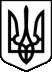 КИЇВСЬКА МІСЬКА РАДАVII СКЛИКАНН_____________________________________________________________________ПОСТІЙНА КОМІСІЯ З ПИТАНЬ СІМ'Ї, МОЛОДІ ТА СПОРТУ_____________________________________________________________________01044,  м. Київ, вул. Хрещатик, 36                                                                                         тел./факс: (044) 202-74-58ПРОТОКОЛ №11 засідання постійної комісії Київрадиз питань сім'ї, молоді та спорту від 26.11.2014Присутні:Даниленко В.В. - голова постійної комісії.Маляревич О.В. - заступник голови постійної комісії.Відсутні: Костенко Л.В. - секретар постійної комісії.Запрошені:       Коробченко В.Я. - начальник відділу з питань гуманітарної та екологічної політики управління забезпечення діяльності постійних комісій Київської міської ради; Душаєва Я.А. -  помічник депутата Київради;Губарєва М.Ю. - помічник депутата Київради;Коробенко О.В. - кандидат на посаду директора комунального закладу «Комплексна дитячо-юнацька спортивна школа «Юніор спорт».Порядок денний1. Розгляд звернення Товариства з обмеженою відповідальністю «Метро Кеш енд Кері Україна» щодо внесення змін до проекту рішення Київської міської ради «Про обмеження реалізації алкогольних, слабоалкогольних напоїв та пива на території міста Києва» -  доручення від 12.11.2014 №08/17208.2. Розгляд звернення Департаменту освіти і науки, молоді та спорту виконавчого органу Київради (Київської міської державної адміністрації) від 24.11.2014 №2370 щодо погодження кандидатури на посаду директора комунального закладу «Комплексна дитячо-юнацька спортивна школа «Юніор спорт». 3. Різне.СЛУХАЛИ:По порядку денному засідання постійної комісії Даниленка В.В.запропонував прийняти підготовлений порядок денний засідання постійної комісії Київради з питань сім'ї, молоді та спорту за основу та в цілому.УХВАЛИЛИ:Прийняти в цілому порядок денний засідання постійної комісії Київради з питань сім'ї, молоді та спорту.ГОЛОСУВАЛИ:"ЗА" - 2 (одноголосно)СЛУХАЛИ:             1. Розгляд звернення Товариства з обмеженою відповідальністю «Метро Кеш енд Кері Україна» щодо внесення змін до проекту рішення Київської міської ради «Про обмеження реалізації алкогольних, слабоалкогольних напоїв та пива на території міста Києва» -  доручення від 12.11.2014 №08/17208.                Даниленка В.В. - доповів по суті звернення Товариства з обмеженою відповідальністю «Метро Кеш енд Кері Україна».ВИСТУПИЛИ: Маляревич О.В.УХВАЛИЛИ:      Направити пропозиції викладені у зверненні Товариства з обмеженою відповідальністю «Метро Кеш енд Кері Україна» до суб'єкта подання проекту рішення Київської міської ради «Про обмеження реалізації алкогольних, слабоалкогольних напоїв та пива на території міста Києва».ГОЛОСУВАЛИ:"ЗА" - 2 (одноголосно)СЛУХАЛИ:  2. Розгляд звернення Департаменту освіти і науки, молоді та спорту виконавчого органу Київради (Київської міської державної адміністрації) від 24.11.2014 №2370 щодо погодження кандидатури на посаду директора комунального закладу «Комплексна дитячо-юнацька спортивна школа «Юніор спорт».  Маляревича О.В. - представив кандидатуру Коробенко О.В. на посаду директора комунального закладу «Комплексна дитячо-юнацька спортивна школа «Юніор спорт» та запропонував підтримати цю кандидатуру. ВИСТУПИЛИ: Давиденко В.В.УХВАЛИЛИ: Погодити кандидатуру Коробенко О.В. на посаду директора комунального закладу «Комплексна дитячо-юнацька спортивна школа «Юніор спорт». ГОЛОСУВАЛИ:"ЗА" - 2 (одноголосно)             Голова комісії                                                         В.Даниленко         Заступник голови                                                     О.Маляревич